Отель «Skilandhouse» 3* , Буковель+ в самом центре горнолыжного курорта Буковель
+ близость к подъемнику 50 м 
+ разнообразие блюд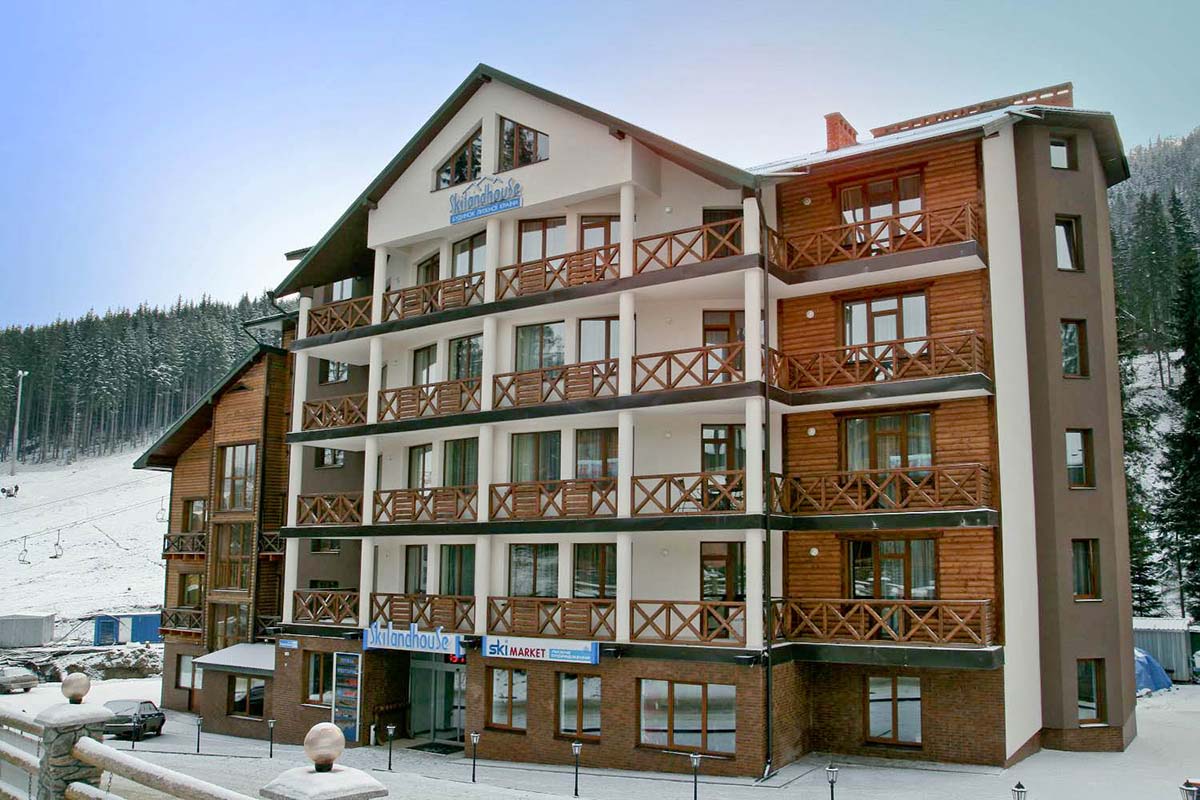 Автобус следует по маршруту: Гомель-Жлобин-Бобруйск-Минск-Барановичи-
Кобрин-Брест-Буковель (катание 6 или 7 дней)Расположение: отель расположен в самом центре горнолыжного курорта Буковель, особым преимуществом которого является непосредственная близость к подъемнику (50 м от нижней станции подъемника 1R).
К Вашим услугам: на первом этаже размещена рецепция, лобби-бар, ресторан с каминным залом, фойе, комната для хранения и мелкого ремонта снаряжения, магазины лыжного снаряжения, одежды, меха, покер - клуб.
Также здесь есть сауна двух видов: турецкая (мокрый пар) и финская (сухой пар), джакузи. Сауна общая (нужен купальник).
Номер стандарт: 18 кв.м., удобные номера, которые оснащены всем необходимым для комфортного отдыха: душ, туалет, фен, TV,телефон, сейф.  9 номеров — с двуспальными кроватями, 6 номеров — с двумя раздельными кроватями; в 10 номерах есть балконы, в 5 номерах большие панорамные окна с которых можно любоваться красотой Карпатских гор и лыжных трасс.
Апартамент тип 1: 39 кв.м., просторные уютные двухкомнатные номера, состоящие из спальни с двуспальной кроватью, гостиной с набором мягкой мебели, мини-кухни с возможностью приготовления пищи.
Апартамент тип 2: 45 кв.м., Просторные уютные двухкомнатные номера, состоящие из спальни с двуспальной кроватью, гостиной с набором мягкой мебели, мини-кухни с возможностью приготовления пищи.Питание: завтраки включены в стоимость, обеды и ужины по желанию. Собственный ресторан, предлагается украинская, гуцульская и европейская кухни.   Стоимость указана в долларах США на одного человекаВ стоимость включено:проезд автобусом (туда и обратно);проживание в отеле (ночлеги в зависимости от даты тура);завтраки;ежедневный трансфер из отеля к подъёмникам и обратно (один раз в день);на заезд 28.12 включен новогодний ужин, на заезд 02.01 включен рождественский ужин.Дополнительно оплачивается:пользование подъемниками;прокат снаряжения;горнолыжная медицинская страховка.Выезд из РБЗаезд в отельНочей в отелеВыезд из отеляПрибытие в РБСтандарт
для 
2 чел.Стандарт
для 
3 чел.Апарт. 1
для 
2 чел.Апарт. 1
для 
3 чел.19.12.201820.12.2018525.12.201826.12.201824022032028024.12.201825.12.2018429.12.201830.12.201824022032027528.12.2018
включая ужин на НГ29.12.2018503.01.201904.01.201940036055046002.01.2019
Рождественский банкет03.01.2019508.01.201909.01.201940036055046007.01.201908.01.2019412.01.201913.01.201925023032027511.01.201912.01.2019517.01.201918.01.201929527038032516.01.201917.01.2019421.01.201922.01.201926023533028020.01.201921.01.2019526.01.201927.01.201934030044537025.01.201926.01.2019430.01.201931.01.201929025037031029.01.201930.01.2019504.02.201905.02.201934030044537003.02.201904.02.2019408.02.201909.02.201929025037031007.02.201908.02.2019513.02.201914.02.201934030044537012.02.201913.02.2019417.02.201918.02.201929025037031016.02.201917.02.2019522.02.201923.02.201934030044537021.02.201922.02.2019426.02.201927.02.201929025037031025.02.201926.02.2019503.03.201904.03.201934030044537002.03.201903.03.2019407.03.201908.03.201929025037031006.03.201907.03.2019310.03.201911.03.2019230210300250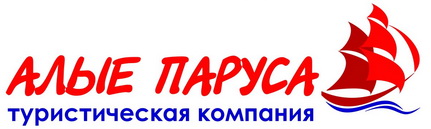 г. Минск, пр-т Независимости 95, офис 27ст. метро «Парк Челюскинцев», здание часового завода «Луч»тел: +37517-281-66-80; МТС +37529-257-47-36; Vel+37529-150-34-57 www.aparusa.by  E-mail: parusa@mail.ru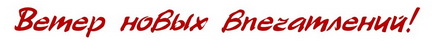 